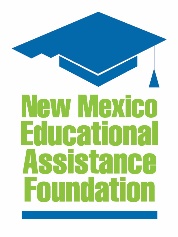 NMEAF Budget WorksheetCollege students are responsible for managing their personal finances. To help, use this template to build a personal budget tracking income and expenses. Remember to adjust the template for your own situation if need be.Research College costs for housing, food, and books by searching on the universities website.Analyze other expenses you might incur by researching online and making educated guesses.MonthlySemester/ TermYearINCOMEWorkSavingsParents & FamilyGrants & ScholarshipsStudent LoansTotal Income$$$EXPENSESTuition & FeesBooks & SuppliesTech (phone, Internet)Housing & Rent (utilities, etc.)Car/ Commute (gas, parking)Food & Groceries LeisureTotal Spending$$$